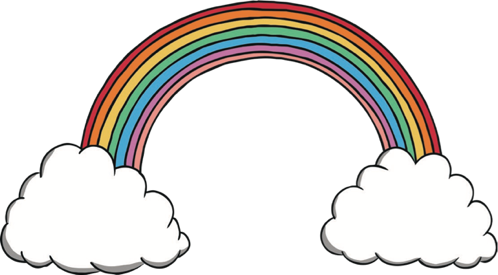 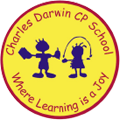 26/06/2023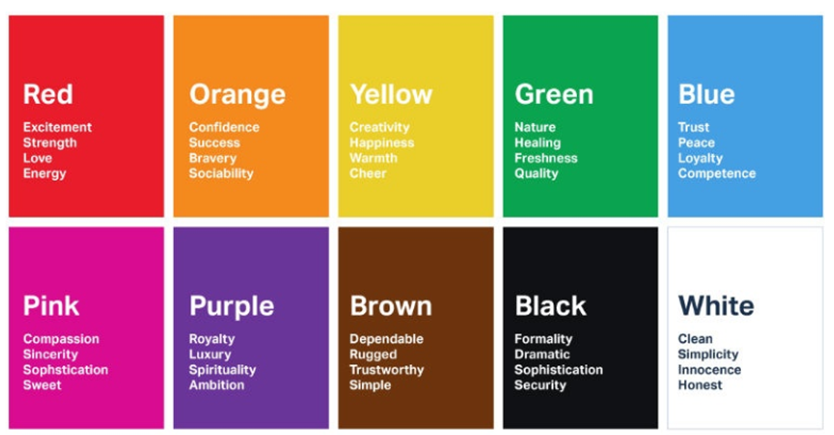 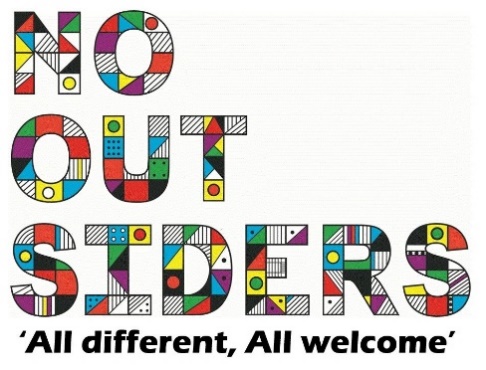 PURPLESpiritualityLoyaltyAmbition Power